MAMAIAHOTEL AURORA 2*Inscrieri Timpurii 2020  -pana la 11% DISCOUNT pentru orice rezervare de minim 5 nopti, efectuata pentru sezonul 2019 si achitata integral pana la 31.03.2020. Discount-ul este deja aplicat.Rezervarile efectuate cu Inscrieri timpurii, nu pot fi modificate sau anulate decat cu pierderea integrala a sumelor achitate in avans. Oferta este valabila in limita disponibilitatii.ATENȚIE: LOCURI LIMITATE!Tarifele sunt pe noapte, pentru sejururi de minim 5 nopti, si includ cazare si mic dejun (bufet suedez) pentru 2 persoane in camera dubla dotata cu aer conditionat, balcon, televizor si minibar, internet wireless, si  acces gratuit la piscina hotelului si la locul de joaca pentru copii.Servicii de masa:- mic dejun (bufet suedez) - 36 lei/persoana/zi;- demipensiune (mic dejun+pranz/cina) - mic dejun + fisa cont 60 lei/camera/zi;- pensiune completa - mic dejun + fisa cont 130 lei/camera/zi.TARIFE STANDARD DE CAZARE PENTRU SEZONUL ESTIVAL - 2020ATENȚIE: LOCURI LIMITATE!Tarifele sunt pentru sejururi de 5 si 7 nopti, si includ cazare si mic dejun (bufet suedez) pentru 2 persoane in camera dubla dotata cu aer conditionat, balcon, televizor si minibar, internet wireless, si  acces gratuit la piscina hotelului si la locul de joaca pentru copii.MD- mic dejun  (bufet suedez); DP - demipensiune-  mic dejun + fisa cont 300 lei/camera/sejur 5 nopti, 420 lei/camera/sejur 7 nopti si 360 lei/camera/sejur 7 nopti in perioada 05.05-27.06; PC - pensiune completa mic dejun + fisa cont 650 lei/camera/sejur 5 nopti, 910 lei/camera/sejur 7 nopti si 780 lei/camera/sejur 7 nopti in perioada 05.05-27.06;ATENȚIE: LOCURI LIMITATE!Tarifele sunt pe noapte, pentru sejururi de minim 5 nopti, si includ cazare si servicii de masa conform tabelului de mai sus pentru 2 persoane in camera dubla dotata cu aer conditionat, balcon, televizor si minibar, internet wireless, si  acces gratuit la piscina hotelului si la locul de joaca pentru copii.Servicii de masa:- mic dejun (bufet suedez) - 36 lei/persoana/zi;- demipensiune (mic dejun+pranz/cina) - mic dejun + fisa cont 60 lei/camera/zi;- pensiune completa - mic dejun + fisa cont 130 lei/camera/zi.Fisa cont poate fi consumata in cadrul: Restaurant Aurora, Snack Bar Piscina Aurora si Cafe-Bar Aurora.Facilitati copii:- 2 adulti + 1 sau 2 copii 0-4.99 ani - beneficiaza de cazare si mic dejun gratuit, fara pat suplimentar;- 2 adulti + 1 sau 2 copii 5-11.99 ani - beneficiaza de cazare gratuita, fara pat suplimentar, dar achita pentru mic dejun 18 lei/copil/zi.- 2 adulti + 2 copii - primul 0-4.99 ani si al 2-lea copil 5-11.99 ani - primul copil beneficiaza de cazare si mic dejun gratuit, fara pat suplimentar, iar al 2-lea copil beneficiaza de cazare gratuita fara pat suplimentar, insa achita supliment de mic dejun 18 lei/zi.- 2 adulti + 1 copil > 12 ani - achita 50% din valoarea unui loc de cazare si beneficiaza de pat suplimentar, si 36 lei/zi pentru mic dejun.- 2 adulti + 2 copii >12 ani - primul copil achita 50% din valoarea unui loc de cazare si 36 lei//zi pentru mic dejun, iar al 2-lea copil achita  36 lei/zi pentru micul dejun. Se va amplasa un singur pat suplimentar in camera dubla.- 2 adulti + 2 copii  - primul 5-11.99 ani si al 2-lea copil >12 ani - primul copil beneficiaza de cazare gratuita dar achita 18 lei/zi pentru mic dejun. Al 2-lea copil achita 50% din valoarea unui loc de cazare si 36 lei/zi pentru micul dejun. Se va amplasa un singur pat suplimentar in camera dubla.- al 3-lea adult - achita 50% din valoarea unui loc de cazare si beneficiaza de pat suplimentar, si 36 lei/zi pentru mic dejun.Oferta speciala: Zile Gratuite de Vacanta Mamaia"Platesti 6 nopti si stai 7"
Oferta este valabila pentru orice sejur de minim 6 nopti, desfasurat in perioadele 05.05-27.06.2020 si se refera doar la cazare, micul dejun se achita in noaptea gratuita. 
Oferta "Zile gratuite" nu se cumuleaza cu oferta "Inscrieri Timpurii"Oferta speciala: 1 Mai Mamaia- pana la 13% DISCOUNT din tarifele de cazare, pentru orice rezervare de minim 2 nopti, efectuata si achitata integral pana la 31.12.2019. Discount-ul este deja aplicat.

Rezervarile efectuate cu Oferta Inscrieri Timpurii nu pot fi modificate sau anulate decat cu pierderea integrala a sumelor achitate in avans. Oferta este valabila in limita disponibilitatii.

Camera dubla - 200 lei/noapte, pentru 2 adulti cu mic dejun inclus.

Oferta Standard 
Camera dubla - 232 lei/noapte, pentru 2 adulti cu mic dejun inclus.
Oferta este valabila in perioada 29.04-03.05.2020, pentru sejururi de minim 2 nopti.Descriere hotel AuroraHotel Aurora Mamaia 2 stele este amplasat in zona de sud a statiunii Mamaia, la cativa pasi de Aqua Magic, Satul de Vacanta si Telegondola. Distanta pana la plaja este de doar 25 de metri, fiind construit chiar pe faleza, perpendicular pe tarmul marii. Astfel, toate camerele hotelului Aurora au de pe balcon vedere laterala spre mare.
Hotel Aurora se invecineaza cu hotelurile Perla, Dunarea si Neptun.
Hotel Aurora a fost renovat in anul 2008, iar in prezent este cunoscut ca fiind unul dintre cele mai bune hoteluri de 2 stele din Statiunea Mamaia. Are 9 etaje + parter si este deservit de trei lifturi. Pentru relaxarea turistilor, Hotel Aurora a inaugurat in anul 2013 o piscina moderna cu vedere spre mare, atat pentru adulti, cat si pentru copii, la care oaspetii hotelului au acces gratuit. Spatiul din jurul piscinei este amenajat cu sezlonguri (150-200 de locuri), umbrele, masute, dusuri, bar, grupuri sanitare. De la barul piscinei turistii pot servi bauturi racoritoare si inghetata. Piscina pentru adulti are luciul apei de 200 mp si o adancime variabila, de la 110 cm la 180 cm, iar cea pentru copii are luciul apei de 40 mp si adancime constanta de 70 cm. In zilele racoroase, apa din piscine este usor incalzita in mod ecologic, printr-un sistem de panouri solare.
In restaurantul hotelului Aurora se serveste mic-dejun sub forma de bufet suedez, iar pranzul si cina pot fi servite in sistem de autoservire sau „a la carte”. Restaurantul este dotat cu sistem de climatizare si se prelungeste in exterior cu o frumoasa terasa.Dotari camereToate camerele au balcon (fara mobilier), baie proprie cu dus, minibar, mobilier nou, televizor LED, aer conditionat, ferestre termopan, internet wireless, pardoseala cu mocheta, acces pe baza de cartela. Dimensiunea camerelor: 16 mp.FacilitatiPiscina  adulti, piscina copiiInternet  Sala conferinta  Parcare  Restaurant  Lift  Aer conditionat  BalconTarife de cazare si masa pentru sezonul estival 2020 - Oferta Inscrieri Timpurii 31.03.2020Tarife de cazare si masa pentru sezonul estival 2020 - Oferta Inscrieri Timpurii 31.03.2020Tarife de cazare si masa pentru sezonul estival 2020 - Oferta Inscrieri Timpurii 31.03.2020Tarife de cazare si masa pentru sezonul estival 2020 - Oferta Inscrieri Timpurii 31.03.2020PerioadaCamera dublaCamera dublaCamera dublaPerioadamic dejundemipensiunepensiune completa04.05-04.06157 Lei225 Lei303 Lei05.06-11.06178 Lei246 Lei324 Lei12.06-18.06181 Lei249 Lei327 Lei19.06-25.06209 Lei277 Lei355 Lei26.06-02.07267 Lei335 Lei413 Lei03.07-09.07276 Lei344 Lei422 Lei10.07-16.07320 Lei 388 Lei466 Lei17.07-20.08xxx21.08-29.08320 Lei388 Lei466 Lei30.08-05.09267 Lei335 Lei413 Lei06.09-12.09196 Lei264 Lei342 Lei13.09-29.09158 Lei226 Lei304 LeiSerii turistice 5 nopti pentru sezonul estival - 2020Serii turistice 5 nopti pentru sezonul estival - 2020Serii turistice 5 nopti pentru sezonul estival - 2020Serii turistice 5 nopti pentru sezonul estival - 2020Serii turistice 5 nopti pentru sezonul estival - 2020Serii turistice 7 nopti  pentru sezonul estival - 2020Serii turistice 7 nopti  pentru sezonul estival - 2020Serii turistice 7 nopti  pentru sezonul estival - 2020Serii turistice 7 nopti  pentru sezonul estival - 2020Serii turistice 7 nopti  pentru sezonul estival - 2020PerioadaCamera dublaCamera dublaCamera dublaCamera dublaPerioadaCamera dublaCamera dublaCamera dublaCamera dublaPerioadacazareMDDPPCPerioadacazareMDDPPC05.05-10.05
10.05-15.05
15.05-20.05
20.05-25.05
25.05-30.05
30.05-04.06545 lei870 lei1210 lei1600 lei05.05-12.05
12.05-19.05
19.05-26.05
26.05-02.06763 lei1116 lei
Platesti 6 stai 71524 lei
Platesti 6 stai 71992 lei
Platesti 6 stai 704.06-09.06645 lei982 lei1322 lei1712 lei02.06-09.06863 lei1228 lei
Platesti 6 stai 71636 lei
Platesti 6 stai 72104 lei
Platesti 6 stai 709.06-14.06676 lei1016 lei1356 lei1746 lei09.06-16.06950 lei1296 lei
Platesti 6 stai 71704 lei
Platesti 6 stai 72172 lei
Platesti 6 stai 714.06-19.06685 lei1025 lei1365 lei1755 lei09.06-16.06950 lei1296 lei
Platesti 6 stai 71704 lei
Platesti 6 stai 72172 lei
Platesti 6 stai 719.06-24.06x1180 lei1520 lei1910 lei16.06-23.06x1426 lei
Platesti 6 stai 71834 lei
Platesti 6 stai 72302 lei
Platesti 6 stai 724.06-29.06x1366 lei1706 lei2096 lei23.06-30.06x1900 lei2376 lei2922 lei29.06-04.07x1502 lei1842 lei2232 lei30.06-07.07x2134 lei2610 lei3156 lei04.07-09.07x1550 lei1890 lei2280 lei07.07-14.07x2370 lei2846 lei3392 lei09.07-14.07x1750 lei2090 lei2480 lei07.07-14.07x2370 lei2846 lei3392 lei14.07-19.07x1856 lei2196 lei2586 lei14.07-21.07x2632 lei3108 lei3654lei19.07-24.07
24.07-29.07
29.07-03.08
03.08-08.08
08.08-13.08
13.08-18.08x1940 lei2280 lei2670 lei
21.07-28.07
28.07-04.08
04.08-11.08
11.08-18.08x2716 lei3192 lei3738 lei18.08-23.08x1884 lei2224 lei2614 lei
21.07-28.07
28.07-04.08
04.08-11.08
11.08-18.08x2716 lei3192 lei3738 lei23.08-28.08x1800 lei2140 lei2530 lei18.08-25.08x2604 lei3080 lei3626 lei28.08-02.09x1620 lei1960 lei2350 lei18.08-25.08x2604 lei3080 lei3626 lei02.09-07.09x1419 lei1759 lei2149 lei25.08-01.09x2400 lei2876 lei3422 lei07.09-12.09750 lei1095 lei1435 lei1825 lei01.09-08.09x1938 lei2414 lei2960 lei12.09-17.09590 lei923 lei1263 lei1653 lei08.09-15.09970 lei1447 lei1923 lei2469 leiTarife de cazare si masa pentru sezonul estival - 2020Tarife de cazare si masa pentru sezonul estival - 2020Tarife de cazare si masa pentru sezonul estival - 2020Tarife de cazare si masa pentru sezonul estival - 2020Tarife de cazare si masa pentru sezonul estival - 2020PerioadaCamera dublaCamera dublaCamera dublaCamera dublaPerioadacazaremic dejundemipensiunepensiune completa04.05-04.06109 Lei174 Lei242 Lei320 Lei05.06-11.06134 Lei202 Lei270 Lei348 Lei12.06-18.06137 Lei205 Lei273 Lei351 Lei19.06-25.06x236 Lei304 Lei382 Lei26.06-02.07x298 Lei366 Lei444 Lei03.07-09.07x310 Lei378 Lei456 Lei10.07-16.07x360 Lei428 Lei506 Lei17.07-20.08x388 Lei456 Lei534 Lei21.08-29.08x360 Lei428 Lei506 Lei30.08-05.09x300 Lei368 Lei446 Lei06.09-12.09150 Lei219 Lei287 Lei365 Lei13.09-29.09110 Lei176 Lei244 Lei322 Lei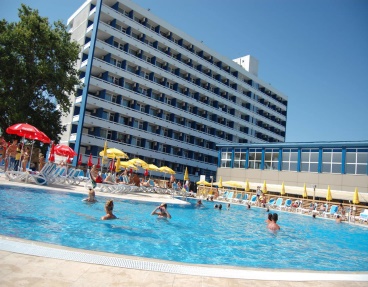 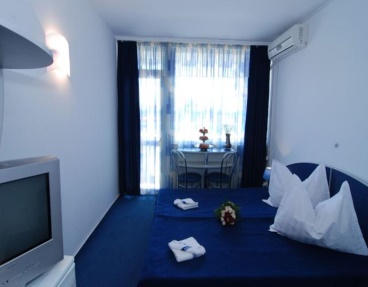 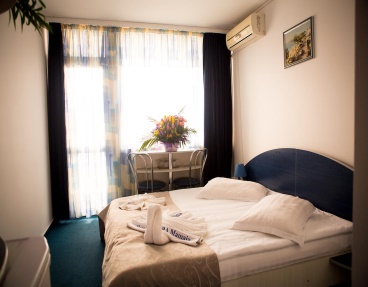 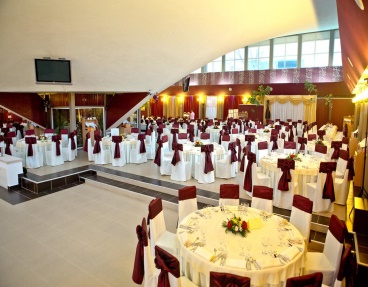 